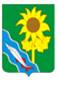 АДМИНИСТРАЦИЯМУНИЦИПАЛЬНОГО ОБРАЗОВАНИЯ ЕЙСКИЙ РАЙОНПОСТАНОВЛЕНИЕг. ЕйскО внесении изменений в постановление главы муниципального образования Ейский район от 21 апреля 2009 года № 328 «Об экспертизе на коррупциогенность нормативных правовых актов, принимаемых в органах местного самоуправления муниципального образования Ейский район»На основании Федерального закона от 17 июля 2009 года № 172- ФЗ «Об антикоррупционной экспертизе нормативных актов и проектов нормативных правовых актов», постановления Правительства Российской Федерации от 26 февраля 2010 года № 96 «Об антикоррупционной экспертизе нормативных правовых актов и проектов нормативных правовых актов», статьи 60 Устава муниципального  образования Ейский район, во исполнение пункта 3 постановления главы муниципального образования Ейский район от 21 апреля 2009 года № 328 «Об экспертизе на  коррупциогенность нормативных правовых актов, принимаемых в органах местного самоуправления  муниципального образования Ейский район», учитывая  распоряжение администрации муниципального образования Ейский район от 30 декабря 2010 года № 313-р «О распределении обязанностей между заместителями главы муниципального образования Ейский район», п о с т а н о в л я ю:1. Внести в постановление главы муниципального образования Ейский район от 21 апреля 2009 года № 328 «Об экспертизе на коррупциогенность нормативных правовых актов, принимаемых в органах местного самоуправления муниципального образования Ейский район» (в редакции постановления от 16 ноября 2009 года № 995 «О внесении изменений в постановление главы муниципального образования Ейский район от 21 апреля 2009 года № 328 «Об экспертизе на коррупциогенность нормативных правовых актов, принимаемых в органах местного самоуправления  муниципального образования Ейский район»)  следующие изменения:1) пункт 2 постановления изложить в новой редакции:«2. Руководителям структурных подразделений администрации  муниципального образования Ейский район  при подготовке проектов нормативных правовых актов администрации муниципального образования Ейский район руководствоваться постановлением Правительства Российской Федерации от 26 февраля 2010 года № 96 «Об антикоррупционной экспертизе нормативных правовых актов и проектов нормативных правовых актов»;2) пункт 6 изложить в новой редакции:«6. Контроль за выполнением настоящего постановления возложить на заместителя главы муниципального образования Ейский район, управляющего делами А.В. Пучкина»;3) в тексте приложения № 1:- по всему тексту слова «постановления Правительства Российской Федерации от 5 марта 2009 года № 196 «Об утверждении методики проведения экспертизы проектов нормативных правовых актов и иных документов в целях выявления в них положений, способствующих созданию условий для проявления коррупции» заменить словами «постановления Правительства Российской Федерации от 26 февраля 2010 года № 96 «Об антикоррупционной экспертизе нормативных правовых актов и проектов нормативных правовых актов»;- пункт 2.1. после слов «При этом процесс согласования проекта…» дополнить словами «с правовым отделом и иными», далее по тексту пункта;- пункт 2.2. после слов «… для проявления коррупции.» дополнить словами «При отсутствии заключенных соглашений с некоммерческими общественными организациями о взаимодействии при проведении экспертизы проектов правовых актов муниципального образования Ейский район  на коррупциогенность экспертиза проектов правовых актов проводится специалистами управления по взаимодействию с правоохранительными органами, казачеством, делам военнослужащих и воспитанию допризывной молодежи администрации муниципального образования Ейский район  независимо друг от друга (далее – Управления по взаимодействию).».  - в пунктах 2.6., 2.7., 2.8., 2.9., 2.10. фразу «правовой отдел» заменить фразой «Управление по взаимодействию»;- пункты 2.11. и 2.14. исключить;- пункты 2.12., 2.13., 2.15., 2.16., 2.17. считать соответственно пунктами 2.11., 2.12., 2.13., 2.14., 2.15.2. Отделу по взаимодействию со СМИ администрации муниципального образования  Ейский район (Кулиш) опубликовать  настоящее постановление в средствах массовой информации.3. Отделу обеспечения доступа к информации о деятельности органов местного самоуправления администрации муниципального образования Ейский район (Тагаев) разместить проект настоящего постановления на официальном сайте администрации муниципального образования Ейский район.4. Контроль за выполнением настоящего постановления возложить на заместителя главы муниципального образования Ейский район, управляющего делами А.В. Пучкина.5. Постановление вступает в силу со дня его официального опубликования.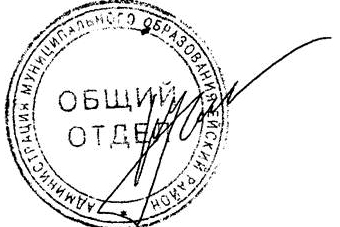 Глава муниципального образованияЕйский район                                                                                        М.Н.Тимофеевот 15 марта 2011 года№ 195